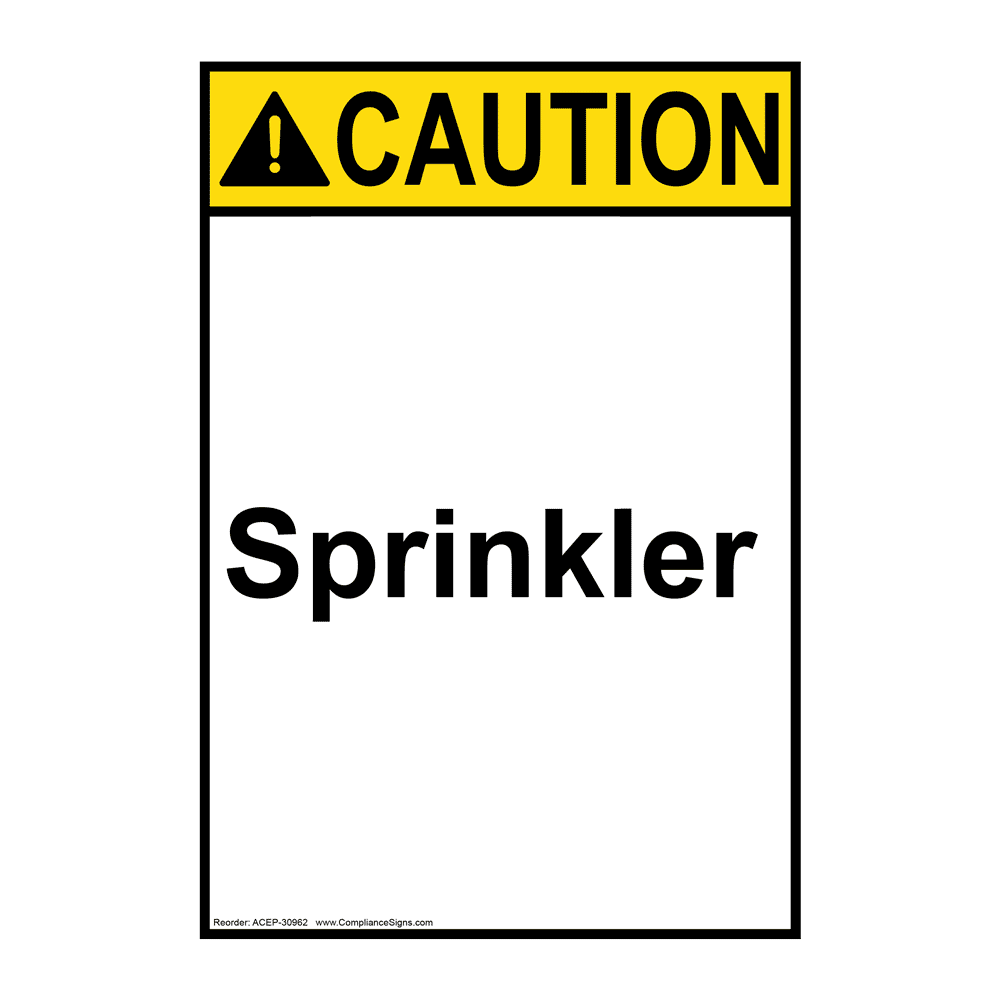 ENTERTEXT HERE